О внесении изменений в Постановление Администрации Тутаевского муниципального района от 24.07.2018 №482-п «Об утверждении административного регламента предоставления муниципальной услуги по выдаче разрешения на производство земляных работ на территории городского поселения Тутаев» В соответствии с Федеральным законом от 06.10.2003 №131-ФЗ «Об общих принципах организации местного самоуправления в Российской Федерации», Администрация Тутаевского муниципального районаПОСТАНОВЛЯЕТ:Внести следующие изменения в административный регламент предоставления муниципальной услуги по выдаче разрешения на производство земляных работ на территории городского поселения Тутаев, утвержденный постановлением Администрации Тутаевского муниципального района № 482-п от 24.07.2018 «Об утверждении административного регламента предоставления муниципальной услуги по выдаче разрешения на производство земляных работ на территории городского поселения Тутаев»:В абзаце 2 части 2 пункта 2.1. исключить фразу:«Подуслуга не предоставляется в случае осуществления работ по аварийно-восстановительному ремонту.»Контроль за исполнением настоящего постановления возложить на первого заместителя Главы Администрации Тутаевского муниципального района Федорову С.А.Постановление вступает в силу после его официального опубликования.Глава Тутаевского муниципального района                                                                                Д.Р. Юнусов ЛИСТ СОГЛАСОВАНИЯ Электронная копия сдана __11-003_  «____» _________ 2022 года________Специальные отметки (НПА/ПА) _______________Рассылка:Администрация ТМРУправление муниципального контроля АТМР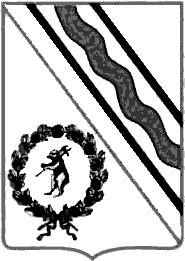 Администрация Тутаевского муниципального районаПОСТАНОВЛЕНИЕот__________  № __________г. ТутаевДолжность, Ф.И.О.,исполнителя и согласующих лицДата и время получения документаДата и время согласования (отказа в согласовании)Личная подпись, расшифровка (с пометкой «Согласовано», «Отказ в согласовании»)Исполнитель:КонсультантУправления муниципального контроляАдминистрации ТМРЛыкова М.А.Начальник управления муниципального контроля Администрации ТМРКарташов В.С.Начальник юридического отделаадминистративно-правовогоуправления Администрации ТМРКоннов В.В.Управляющий деламиАдминистрации ТМРБалясникова С.В.Первый заместитель Главы Тутаевского муниципального района Федорова С.А.